To 
Mukti , 
Kolkata.  Sir , 
         I , Manik Biswas am studying chemistry honours 3rd year at present in Hooghly Mohsin College . I am getting this scholarship MUKTI from the year 2010 till now and this scholarship has hugely benifited my studies . My 3rd year examination  starting on 11may 2015   and for this examination  , i am totally  prepared now .I dream to  become a scientist in the future . With this economic support from your organisation , I can fullfill my dream .Now regularly i get my scholaship.
                   Thankig you, for your kind help towards me , which is helping me to achive my goal. And  after achive my goal , I also support some need  students  like me. Again  i say thank you sir for support me.
                              
                           Yours faithfully 
                               Manik BiswasMay 4 (2 days ago)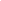 